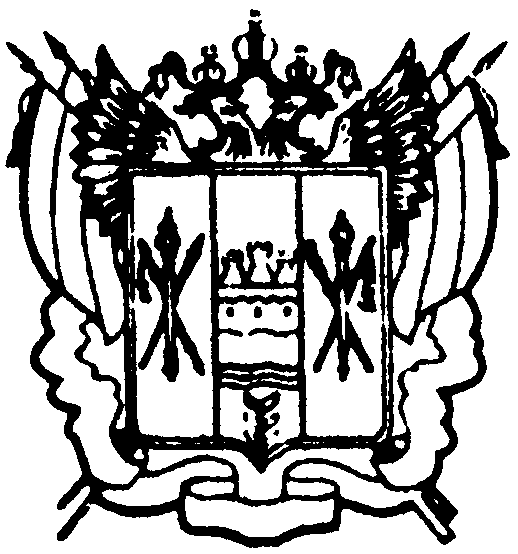 АДМИНИСТРАЦИЯ ЦИМЛЯНСКОГО РАЙОНАПОСТАНОВЛЕНИЕ23.07.2018     		                       № 458                        	               г. ЦимлянскО внесении изменений в постановление Администрации Цимлянского района от 03.08.2009  № 659  «О создании районнойкомиссии по обеспечению безопасностидорожного движения»	В связи с кадровыми изменениями,	 Администрация Цимлянского района						              ПОСТАНОВЛЯЕТ:	1. Внести в постановление Администрации Цимлянского района от 03.08.2009 № 659 «О создании районной комиссии по обеспечению безопасности дорожного движения» изменения, изложив приложение № 1 в новой редакции, согласно приложению.	2. Контроль за выполнением постановления возложить на заместителя главы Администрации Цимлянского района по строительству, ЖКХ и архитектуре Бубна А.И.Глава АдминистрацииЦимлянского района	                                                                    В.В.СветличныйПостановление вносит отделкоммунальной инфраструктуры и архитектурыПриложение к постановлению Администрации Цимлянского района от 23.07.2018 № 458Состав районной комиссии по обеспечению безопасностидорожного движенияВерно: исполняющий обязанностиуправляющего делами                                                                        Н.К. ГетмановаПредседатель комиссии:Председатель комиссии:Председатель комиссии:Светличный Владимир ВалентиновичСветличный Владимир Валентинович- глава Администрации Цимлянского района.Заместитель председателя комиссии:Заместитель председателя комиссии:Заместитель председателя комиссии:Бубен Александр ИвановичБубен Александр Иванович- заместитель главы Администрации Цимлянского района по строительству, ЖКХ и архитектуре.Секретарь комиссии:Секретарь комиссии:Секретарь комиссии:Николайчик Марина ИвановнаНиколайчик Марина Ивановна- ведущий специалист отдела коммунальной инфраструктуры и архитектуры Администрации Цимлянского района.Члены районной комиссии:Члены районной комиссии:Члены районной комиссии:Сасин Сергей Александрович - начальник отдела ГИБДД МУ МВД России «Волгодонское» майор полиции (по согласованию);- начальник отдела ГИБДД МУ МВД России «Волгодонское» майор полиции (по согласованию);Бурлаков Сергей Александрович- директор общества с ограниченной ответственностью «Цимлянскагропромтранс» (по согласованию);- директор общества с ограниченной ответственностью «Цимлянскагропромтранс» (по согласованию);Добрынин Никита Николаевич- заместитель главы Администрации Цимлянского городского поселения (по согласованию);- заместитель главы Администрации Цимлянского городского поселения (по согласованию);Игуменцев Владимир Леонидович- ведущий специалист, секретарь административной комиссии Администрации Цимлянского района;- ведущий специалист, секретарь административной комиссии Администрации Цимлянского района;Краснянский Генадий Васильевич- директор ООО «Коммунальщик» (по согласованию);- директор ООО «Коммунальщик» (по согласованию);Абашкин Петр Иванович- генеральный директор ОАО «Цимлянское ДРСУ» (по согласованию);- генеральный директор ОАО «Цимлянское ДРСУ» (по согласованию);Нагибин Виктор Геннадьевич- начальник Цимлянского поисково-спасательного подразделения (по согласованию);- начальник Цимлянского поисково-спасательного подразделения (по согласованию);Иванов Виталий Михайлович- главный врач МБУЗ «ЦРБ»; - главный врач МБУЗ «ЦРБ»; Гладченко Виктор Владимирович- начальник ГУ «30 отряд ФПС по Ростовской области» (по согласованию);- начальник ГУ «30 отряд ФПС по Ростовской области» (по согласованию);Гребенников Григорий Александрович- старший инспектор отдела ГИБДД МУ МВД России «Волгодонское», капитан полиции (по согласованию);- старший инспектор отдела ГИБДД МУ МВД России «Волгодонское», капитан полиции (по согласованию);Антипов Иван Викторович- заведующий отделом образования Администрации Цимлянского района;- заведующий отделом образования Администрации Цимлянского района;Каминский Азарий Юрьевич- государственный инспектор отдела автотранспортного надзора Южного МУ ГАДН Ространснадзора (по согласованию);- государственный инспектор отдела автотранспортного надзора Южного МУ ГАДН Ространснадзора (по согласованию);Грициенко Александр  Николаевич- заведующий сектором ГО ЧС и ЕДДС Администрации Цимлянского района.- заведующий сектором ГО ЧС и ЕДДС Администрации Цимлянского района.